PReDICTED GRADES REQUEST FORM EuropeAn BaccalaUREATEPlease complete this form electronically where possible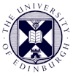 The University of EdinburghCollege of Science and EngineeringName of Applicant:UCAS Personal ID Number:School Name & Address:OVERALL PREDICTED GRADE3 or 5 hours per weekPredicted GradeMathematicsOther SubjectsOther SubjectsPredicted GradeSubject 1Subject 2Subject 3Subject 4Subject 5Subject 6Subject 7Subject 8Subject 9Subject 10Subject 11Subject 12Subject 13Teacher’s Name:Teacher’s Signature:Date: